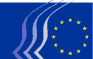 Europees Economisch en Sociaal ComitéBrussel, 26 november 2015Samenvatting:1.	ECONOMISCHE GOVERNANCE / FINANCIËLE INSTRUMENTEN	32.	REGIONAAL BELEID	43.	SOCIALE ZAKEN / WERKGELEGENHEID / OPLEIDING	54.	EXTERNE BETREKKINGEN	6De zitting van 6, 7 en 8 oktober 2015 was een constituerende zitting en stond in het teken van de nieuwe samenstelling van het Europees Economisch en Sociaal Comité.De volgende adviezen werden goedgekeurd:ECONOMISCHE GOVERNANCE / FINANCIËLE INSTRUMENTENWijziging van de verordening inzake de structuurfondsen - Specifieke maatregelen voor GriekenlandRapporteur:	Carmelo CEDRONE (Werknemers - IT)Referentie:	COM(2015) 365 final – 2015/0160 (COD)EESC-2015-04723-00-00-AC-TRAHoofdpunten:Het EESC:stemt in met en steunt het voorstel van de Commissie, maar acht het ontoereikend;is van mening dat de Europese instellingen en lidstaten een steunprogramma voor eurozonelanden in moeilijkheden in het leven moeten roepen, om te beginnen voor Griekenland, en dat dit steunprogramma substantiëler en geloofwaardiger moet zijn dan hetgeen tot nu toe is voorgesteld;pleit voor meer flexibiliteit bij de nieuwe Europese governance op het gebied van fiscaal en begrotingsbeleid.Het EESC meent voorts dat het volgende gewenst is:uitbreiding van het voorstel (opheffing van de medefinanciering voor Griekenland) tot de gehele periode 2014-2020;versnelling en vervroegde uitvoering van het plan-Juncker voor Griekenland, teneinde het economisch herstel, de ontwikkeling en de werkgelegenheid te stimuleren;vereenvoudiging van administratieve procedures;bestuderen of het wenselijk is om dezelfde of vergelijkbare maatregelen - met de nodige controles - uit te breiden tot de andere landen die het hardst zijn getroffen door de crisis en waar de werkloosheid boven het Europese gemiddelde ligt.Contact:	Gerald Klec(Tel: 00 32 2 546 9909 – e-mail: gerald.klec@eesc.europa.eu)REGIONAAL BELEIDEU-Strategie voor het AlpengebiedRapporteur:	Stefano PALMIERI (Werknemers – IT)Referentie:	COM(2015) 366 final –EESC-2015-03720-00-00-AC-TRAHoofdpunten:Het EESC:is van mening dat de EU-strategie voor het Alpengebied (EUSALP) een toegevoegde waarde betekent voor het Alpengebied en een motor voor ontwikkeling is die het concurrentievermogen en de cohesie van Europa als geheel kan ondersteunen;betreurt het feit dat de sociale dimensie in de EUSALP niet op gelijk niveau wordt behandeld als de economische en ecologische dimensie en is van mening dat er strategieën moeten komen voor doelmatiger innovatie op het gebied van concurrentievermogen en het scheppen van banen, het aantrekken van nieuwe investeringen, het versterken van ondersteuningsmaatregelen voor landbouw en bosbouw en het verbeteren van de verschillende vormen van toerisme die het gebied kenmerken;acht het van wezenlijk belang acties in te stellen die erop gericht zijn het vervoer van goederen en personen over de weg te verminderen en ecologisch verantwoorde toegankelijkheid van toeristische gebieden te bevorderen;vindt het van belang de balans te bewaren tussen het behoud van natuurlijke en culturele rijkdommen en het rationele gebruik ervan, de ecologische connectiviteit, mitigatie- en aanpassingsacties voor klimaatverandering en een betrouwbare, economisch toegankelijke en hoogwaardige aanvoer van energie;is er voorstander van dat EUSALP met een "multilevel governance" wordt uitgerusten benadrukt daarom dat het van essentieel belang is dat de actieve participatie van het maatschappelijk middenveld bij de ontwikkelingsprocessen van de EUSALP wordt gesteund en bevorderd;acht het, voor wat de monitoring- en evaluatiesystemen van de strategie betreft, van essentieel belang de "kwantitatieve" metingen aan te vullen met "kwalitatieve" indicatoren;is ingenomen met de in het actieplan voorgestelde maatregelen die zijn gericht op het benutten van de synergieën tussen de EUSALP en andere reeds uitgevoerde macrostrategieën, ook om het begrip macroregionaliteit uit te breiden naar andere Europese gebieden.Contact:	Helena Polomik(Tel: 00 32 2 546 9063 – e-mail: Helena.polomik@eesc.europa.eu)SOCIALE ZAKEN / WERKGELEGENHEID / OPLEIDINGPermanent beroepsonderwijs en -opleiding (CVET) in plattelandsgebieden (initiatiefadvies)Rapporteur: 	Brendan BURNS (Werkgevers - VK)Referentie: 	EESC-2014-06815-00-00-AS-TRAHoofdpunten:Erkennend dat de EU geen rechtstreekse bevoegdheden heeft op het gebied van onderwijs of beroepsopleiding en dat onderwijssystemen verschillen tussen de lidstaten, wenst het EESC een gemeenschappelijk Europees probleem voor het voetlicht te brengen met betrekking tot het verschaffen van permanent (beroeps)onderwijs en permanente (beroeps)opleiding (CVET) in landelijke en afgelegen gebieden in Europa, dat moet worden aangepakt op Europees, nationaal en regionaal niveau.Een nieuwe pan-Europese agenda is vereist om Europese instellingen en nationale regeringen, evenals bedrijven, vakbonden en andere organisaties van het maatschappelijk middenveld aan te zetten tot betere samenwerking zodat werknemers die een opleiding volgen evenals hun werkgevers toegang kunnen krijgen tot CVET. Dit moet plaatsvinden nabij de werkplaats en in een compatibele omgeving. De bevoegde autoriteiten moeten deze samenwerking bevorderen en aanmoedigen en toezien op een passende financiële ondersteuning.Nieuwe kwalificaties voor CVET voor micro- en kleine bedrijven moeten worden ontwikkeld op basis van empirisch bewijs voor de taken die in deze bedrijven ook echt worden uitgevoerd. Opleidingen voor landelijke bedrijven moeten lokaal worden verstrekt en moeten gebruik maken van ICT en andere breedbandleveringsmechanismen. Om dit te bereiken moet universele toegang tot mobiele en terrestrische hogesnelheidsbreedband in landelijke en afgelegen gebieden worden beschouwd als "essentiële infrastructuur".Als lokale groepen op de lange termijn financiële ondersteuning krijgen van nationale/regionale overheden zal dat ertoe bijdragen om de lokale behoeften in kaart te brengen en hieraan te voldoen.Contact:	Stella Brožek-Everaert(Tel.: 00 32 2 546 9202 – e-mail: stella.brozekeveraert@eesc.europa.eu)EXTERNE BETREKKINGENEnergie: een factor voor ontwikkeling en verdieping van de toetreding van de Westelijke BalkanRapporteur:	Pierre-Jean COULON (Werknemers – FR)Referentie: 	EESC-2015-02407-00-01-AS-TRAHoofdpunten:Het EESC pleit ervoor dat de Westelijke Balkan wordt opgenomen in het plan voor een energie-unie ter verbetering van energie-interconnecties. Dat zal de ontwikkeling ten goede komen en de burgers van de Westelijke Balkan een duidelijk beeld geven van de economische en milieuvoordelen van de toetreding tot de EU. Er moet worden gestreefd naar samenwerking tussen de verschillende partijen op het gebied van slimme meters en algemene oplossingen. Energie-efficiëntie en energiebesparing zijn factoren die leiden tot activiteiten voor ondernemingen en groene – maar ook traditionele – banen.De bestaande infrastructuren voor vervoer en distributie van gas moeten beter worden gebruikt. In onderling overleg zou moeten worden besloten over alle potentiële nieuwe structuren, zoals de gaspijpleiding "Turkish Stream", de trans-Adriatische pijpleiding en de Ionisch-Adriatische gaspijpleiding.De mogelijkheid van een gasvoorraad voor solidariteitsdoeleinden moet worden onderzocht voor de regio, los van de versterking van de nationale mogelijkheden. Het is ook goed dat de mogelijkheid van een LNG-terminal in de Adriatische Zee, waar het EESC voorstander van is, opnieuw wordt onderzocht. Verder moet er geïnvesteerd worden in hernieuwbare energie. Ter ondersteuning daarvan moet worden gezorgd voor betere netwerken en interconnecties en een stabiel wetgevingskader.Het maatschappelijk middenveld van de Balkan moet structureel worden geïntegreerd in de Energiegemeenschap en bij bijeenkomsten daarvan worden betrokken, waarbij het EESC en zijn contacten in de landen een brugfunctie moeten vervullen.Contact:	David HOIC (Tel.: + 32 (0)2 546 9069 - e-mail: david.hoic@eesc.europa.eu)Rol van het Europees instrument voor democratie en mensenrechten (EIDHR) in de democratische transitie - Het voorbeeld van Tunesië (informatief rapport)	Madi SHARMA (Werkgevers – VK)Referentie: 	EESC-2015-00659-00-00-RI-TRAHoofdpunten:Volgens het EESC komt Tunesië in aanmerking om het gebruik te beoordelen van Europese instrumenten tegen de achtergrond van democratische overgang. In dit verband is het EIDHR een interessant studieobject. Het rapport bevat vooral informatie die door het follow-upcomité voor het EIDHR onder maatschappelijke organisaties is verzameld tijdens twee, in 2012 en 2014 georganiseerde dienstreizen.Het EESC onderstreept het belang van blijvende democratische hervormingen in de regio om de burgers het gevoel te geven dat hun leven beter wordt met de democratie en de bescherming van de mensenrechten. Daarbij vervullen economische, sociale en culturele rechten (ESCR) een spilfunctie en moeten zij in acht worden genomen.Het EESC erkent weliswaar dat de steun die de EU aan het maatschappelijk middenveld in de regio verleent de laatste jaren is toegenomen, maar deze blijft sporadisch, bereikt maar een beperkt aantal sociale groepen, is niet flexibel genoeg, en speelt maar langzaam in op de huidige behoeften.Het EESC acht het van belang dat de EU steun verleent die de Tunesische samenleving in staat stelt om de problemen waarmee zij wordt geconfronteerd aan te pakken. Het EESC wijst in dit verband op de sociaaleconomische moeilijkheden, alsook op de noodzaak om het maatschappelijk middenveld te helpen om bij te dragen aan een meer inclusief democratisch politiek bestel.Het EESC formuleert aanbevelingen aan het Europees Parlement, de Europese Dienst voor Extern Optreden (EDEO) en het Directoraat-generaal Internationale Samenwerking en Ontwikkeling van de Commissie om de consolidering van de democratie en de mensenrechten in overgangslanden meer effect te laten sorteren. Deze aanbevelingen zijn ook gericht aan maatschappelijke organisaties, d.w.z. werkgeversorganisaties, vakbonden, ngo's en andere representatieve organisaties uit de derde sector. Ten slotte verzoekt het EESC de EDEO de situatie in Tunesië diepgaand te bestuderen in het licht van de regionale context.Contact:	Cédric Cabanne(Tel.: 00 32 2 546 9355 - e-mail: Cedric.Cabanne@eesc.europa.eu)De situatie van vrouwen in de Euro-mediterrane regio (informatief rapport)Rapporteur:	Grace ATTARD (Diverse Werkzaamheden – MT)Referentie: 	EESC-2015-04931-00-00-RI-TRAHoofdpunten:Ontwikkeling, groei en concurrentievermogen in de zuidelijke en oostelijke mediterrane regio zijn afhankelijk van de volledige benutting van menselijk kapitaal – mannen en vrouwen van alle leeftijden op alle niveaus en in alle economische sectoren – en vereisen van de landen in de Euromed-regio dat ze zich verbinden, in overeenstemming met hun internationale verplichtingen, aan: het beginsel van gendergelijkheid op alle terreinen, het wegnemen van alle belemmeringen voor de deelname van vrouwen aan het economische, sociale, culturele en politieke leven, en de tenuitvoerlegging van mechanismen van goed bestuur.Aan de uiteenlopende behoeften van vrouwen moet prioriteit worden gegeven en tegemoet worden gekomen in het kader van het proces van hervorming van het Europees nabuurschapsbeleid (ENB), aangezien de instabiliteit, het gebrek aan veiligheid en de conflicten in de regio niet alleen gevolgen zullen hebben voor vrouwen, maar voor de gehele samenleving,Nu de wereld haar focus verlegt naar een nieuwe ontwikkelingsagenda voor de periode na 2015, zijn het versterken van de positie van vrouwen en gendergelijkheid prioriteiten voor duurzame ontwikkeling geworden. Duurzame verandering is niet mogelijk zonder goed bestuur (op basis van de beginselen van verantwoording en transparantie) en vereist dat vrouwen deelnemen aan besluitvormingsprocessen.Om het bovengenoemde te bereiken:spoort het EESC aan tot collectieve actie door vakbonden, werkgeversvertegenwoordigers, basisorganisaties en bewegingen voor sociale gerechtigheid aan beide zijden van de Middellandse Zee; dringt het EESC er bij hen op aan om actief samen te werken teneinde duurzame oplossingen te vinden voor de uitdagingen die vrouwen verhinderen de arbeidsmarkt te betreden of hun plaats op de arbeidsmarkt te behouden;onderstreept het EESC dat regeringen, regionale instellingen, sociale partners, maatschappelijke organisaties en ngo's collectief zouden moeten optreden om wetgeving aangenomen te krijgen die geweld tegen vrouwen en kinderen verbiedt, en die ten uitvoer moet worden gelegd en moet worden gehandhaafd in overeenstemming met het Verdrag van de Raad van Europa inzake het voorkomen en bestrijden van geweld tegen vrouwen en van huiselijk geweld (Verdrag van Istanbul);dringt het EESC er bij alle landen in de mediterrane regio op aan om hun verplichtingen inzake de daadwerkelijke ondertekening, ratificatie en tenuitvoerlegging van internationale verdragen inzake vrouwenrechten na te komen;verzoekt het EESC de Europese Commissie om collectieve actie door alle belanghebbende partijen, waaronder overheden, sociale partners en maatschappelijke organisaties, te ondersteunen door het opzetten van netwerken en het invoeren van de nodige mechanismen, o.m. voor financiering en opleiding, die ervoor moeten zorgen dat de mediterrane regio het groeipotentieel van vrouwelijke werknemers en ondernemers, die van essentieel belang zijn voor economische groei op lokaal, nationaal en mondiaal niveau, volledig kan benutten.Contact:	Georges-Henry Carrard(Tel.: + 32 (0)2 546 9593 - e-mail: Georges-Henry.Carrard@eesc.europa.eu)Goederen van oorsprong uit bepaalde ACS-staten (herschikking) (categorie C)Referentie: 	COM(2015) 282 final – 2015/0128 (COD)EESC-2015-04775-00-00-AC-TRAHoofdpunten:Aangezien het EESC volledig instemt met het voorstel en er geen commentaar op heeft, heeft het besloten om een positief advies uit te brengen.Contact:	Rafael BELLON GOMEZ(Tel.: + 32 (0)2 546 9095 - e-mail: Rafael.BellonGomez@eesc.europa.eu)_____________ZITTING 
 
VAN 6, 7 EN 8 OKTOBER 2015 
 
SAMENVATTING VAN DE GOEDGEKEURDE ADVIEZENDit document is in de officiële talen op te vragen op de website van het Comité:http://www.eesc.europa.eu/?i=portal.fr.documents#/boxTab1-2De genoemde adviezen kunnen online worden geraadpleegd via de zoekmachine van het Comité:http://www.eesc.europa.eu/?i=portal.fr.opinions-search